Plano de Curso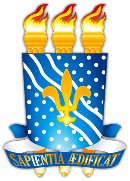 UNIVERSIDADE FEDERAL DA PARAÍBA - UFPBCENTRO DE CIÊNCIAS SOCIAIS APLICADAS - CCSADEPARTAMENTO DE FINANÇAS E CONTABILIDADE - DFCCampus Universitário - João Pessoa – PB -  Fone: 3216-7459CURSO: Ativo ImobilizadoCARGA HORÁRIA/CRÉDITOS: 15hPROFESSOR(A): Edson Franco de MoraesOBJETIVO GERALOBJETIVO GERALOBJETIVO GERALCapacitar os participantes no entendimento da aplicação do CPC 27 – Ativo Imobilizado a ser aplicado para as empresas com fins lucrativos.Capacitar os participantes no entendimento da aplicação do CPC 27 – Ativo Imobilizado a ser aplicado para as empresas com fins lucrativos.Capacitar os participantes no entendimento da aplicação do CPC 27 – Ativo Imobilizado a ser aplicado para as empresas com fins lucrativos.CONTEÚDO PROGRAMÁTICOCONTEÚDO PROGRAMÁTICOCARGA HORÁRIA1.  Objetivo e alcance do CPC 272.  Reconhecimento     2.1. Custos iniciais     2.2. Custos subsequentes3.  Elemento e mensuração dos custos4.  Método do custo5.  Método da reavaliação6.  Depreciação7. Baixa8. Divulgação1.  Objetivo e alcance do CPC 272.  Reconhecimento     2.1. Custos iniciais     2.2. Custos subsequentes3.  Elemento e mensuração dos custos4.  Método do custo5.  Método da reavaliação6.  Depreciação7. Baixa8. Divulgação15ESTRATÉGIAS DE ENSINOESTRATÉGIAS DE ENSINOESTRATÉGIAS DE ENSINO• O curso utilizará a plataforma do  SIGAA, e outras plataformas de interatividade como também ambientes virtuais de aprendizagem poderão ser usados, como os do GOOGLE.• O curso será ministrado principalmente por meio de vídeo-aulas assíncronas, com explicação do conteúdo em forma de teoria.• As vídeo-aulas permanecerão disponibilizadas enquanto o curso durar, para que o aluno estude no seu tempo. Essas vídeo-aulas serão disponibilizadas na medida do andamento do curso e elas se referem aos tópicos do programa.• Nos dias e horários da aula constantes no SIGAA, serão realizados encontros virtuais com as seguintes finalidades:a) Esclarecimento das dúvidas.b) Correção e discussão coletiva de exercícios.d) Leituras complementares (debate, discussão, sínteses) quando for necessário.Previamente será enviado um link para o acesso à plataforma a ser escolhida.• O curso utilizará a plataforma do  SIGAA, e outras plataformas de interatividade como também ambientes virtuais de aprendizagem poderão ser usados, como os do GOOGLE.• O curso será ministrado principalmente por meio de vídeo-aulas assíncronas, com explicação do conteúdo em forma de teoria.• As vídeo-aulas permanecerão disponibilizadas enquanto o curso durar, para que o aluno estude no seu tempo. Essas vídeo-aulas serão disponibilizadas na medida do andamento do curso e elas se referem aos tópicos do programa.• Nos dias e horários da aula constantes no SIGAA, serão realizados encontros virtuais com as seguintes finalidades:a) Esclarecimento das dúvidas.b) Correção e discussão coletiva de exercícios.d) Leituras complementares (debate, discussão, sínteses) quando for necessário.Previamente será enviado um link para o acesso à plataforma a ser escolhida.• O curso utilizará a plataforma do  SIGAA, e outras plataformas de interatividade como também ambientes virtuais de aprendizagem poderão ser usados, como os do GOOGLE.• O curso será ministrado principalmente por meio de vídeo-aulas assíncronas, com explicação do conteúdo em forma de teoria.• As vídeo-aulas permanecerão disponibilizadas enquanto o curso durar, para que o aluno estude no seu tempo. Essas vídeo-aulas serão disponibilizadas na medida do andamento do curso e elas se referem aos tópicos do programa.• Nos dias e horários da aula constantes no SIGAA, serão realizados encontros virtuais com as seguintes finalidades:a) Esclarecimento das dúvidas.b) Correção e discussão coletiva de exercícios.d) Leituras complementares (debate, discussão, sínteses) quando for necessário.Previamente será enviado um link para o acesso à plataforma a ser escolhida.AVALIAÇÃO DA APRENDIZAGEMAVALIAÇÃO DA APRENDIZAGEMAVALIAÇÃO DA APRENDIZAGEMA nota final do curso será  computada do seguinte modo:• Trabalhos entregues no prazo determinado valerão 70% da nota. • Aplicação de um questionário ao final do curso que valerá 20% da nota.• Participação e interesse nos encontros. É uma maneira relativa de avaliar a presença e assiduidade do aluno nos encontros e o seu interesse nas discussões em relação aos conteúdos do curso. Corresponde a 10% da nota de cada avaliação.• A frequência será computada com base na entrega dos exercícios e na participação nas discussõesA nota final do curso será  computada do seguinte modo:• Trabalhos entregues no prazo determinado valerão 70% da nota. • Aplicação de um questionário ao final do curso que valerá 20% da nota.• Participação e interesse nos encontros. É uma maneira relativa de avaliar a presença e assiduidade do aluno nos encontros e o seu interesse nas discussões em relação aos conteúdos do curso. Corresponde a 10% da nota de cada avaliação.• A frequência será computada com base na entrega dos exercícios e na participação nas discussõesA nota final do curso será  computada do seguinte modo:• Trabalhos entregues no prazo determinado valerão 70% da nota. • Aplicação de um questionário ao final do curso que valerá 20% da nota.• Participação e interesse nos encontros. É uma maneira relativa de avaliar a presença e assiduidade do aluno nos encontros e o seu interesse nas discussões em relação aos conteúdos do curso. Corresponde a 10% da nota de cada avaliação.• A frequência será computada com base na entrega dos exercícios e na participação nas discussõesREFERÊNCIASREFERÊNCIASREFERÊNCIASBÁSICAErnesto Rubens Gelbcke ... [et al.]; Manual de contabilidade societária : aplicável a todas as sociedades de acordo com as normas internacionais e do CPC. 3. ed. – [2. Reimpr.]. São Paulo: Atlas, 2018.Marcelo Cavalcanti Almeida. Contabilidade societária.3. ed. São Paulo: Atlas. 2018 .Marcelo Cavalcanti Almeida. Contabilidade intermediária em IFRS e CPC. 3. ed. Atlas. 2018COMPLEMENTARMarcelo Cavalcanti Almeida. Contabilidade introdutória IFRS e CPC. 3. ed. Atlas. 2018CPC 00 - Estrutura Conceitual para Relatório ContábilCPC 26 – Apresentação das Demonstrações ContábeisBÁSICAErnesto Rubens Gelbcke ... [et al.]; Manual de contabilidade societária : aplicável a todas as sociedades de acordo com as normas internacionais e do CPC. 3. ed. – [2. Reimpr.]. São Paulo: Atlas, 2018.Marcelo Cavalcanti Almeida. Contabilidade societária.3. ed. São Paulo: Atlas. 2018 .Marcelo Cavalcanti Almeida. Contabilidade intermediária em IFRS e CPC. 3. ed. Atlas. 2018COMPLEMENTARMarcelo Cavalcanti Almeida. Contabilidade introdutória IFRS e CPC. 3. ed. Atlas. 2018CPC 00 - Estrutura Conceitual para Relatório ContábilCPC 26 – Apresentação das Demonstrações ContábeisBÁSICAErnesto Rubens Gelbcke ... [et al.]; Manual de contabilidade societária : aplicável a todas as sociedades de acordo com as normas internacionais e do CPC. 3. ed. – [2. Reimpr.]. São Paulo: Atlas, 2018.Marcelo Cavalcanti Almeida. Contabilidade societária.3. ed. São Paulo: Atlas. 2018 .Marcelo Cavalcanti Almeida. Contabilidade intermediária em IFRS e CPC. 3. ed. Atlas. 2018COMPLEMENTARMarcelo Cavalcanti Almeida. Contabilidade introdutória IFRS e CPC. 3. ed. Atlas. 2018CPC 00 - Estrutura Conceitual para Relatório ContábilCPC 26 – Apresentação das Demonstrações ContábeisLinks para pesquisa em Periódicos Classificados e Recomendados:International Financial Reporting Standards - https://www.ifrs.org/Instituto dos Auditores Independentes do Brasil - http://www.ibracon.com.br/ibracon/Portugues/Federação Nacional das Empresas de Serviços Contábeis e das Empresas de Assessoramento, Perícias, Informações e Pesquisas – http://www.fenacon.org.br/Conselho Federal de Contabilidade - https://cfc.org.br/Comissão de Valores Mobiliários - http://www.cvm.gov.br/Comitê de Pronunciamentos Contábeis - http://www.cpc.org.br/CPCLinks para pesquisa em Periódicos Classificados e Recomendados:International Financial Reporting Standards - https://www.ifrs.org/Instituto dos Auditores Independentes do Brasil - http://www.ibracon.com.br/ibracon/Portugues/Federação Nacional das Empresas de Serviços Contábeis e das Empresas de Assessoramento, Perícias, Informações e Pesquisas – http://www.fenacon.org.br/Conselho Federal de Contabilidade - https://cfc.org.br/Comissão de Valores Mobiliários - http://www.cvm.gov.br/Comitê de Pronunciamentos Contábeis - http://www.cpc.org.br/CPCLinks para pesquisa em Periódicos Classificados e Recomendados:International Financial Reporting Standards - https://www.ifrs.org/Instituto dos Auditores Independentes do Brasil - http://www.ibracon.com.br/ibracon/Portugues/Federação Nacional das Empresas de Serviços Contábeis e das Empresas de Assessoramento, Perícias, Informações e Pesquisas – http://www.fenacon.org.br/Conselho Federal de Contabilidade - https://cfc.org.br/Comissão de Valores Mobiliários - http://www.cvm.gov.br/Comitê de Pronunciamentos Contábeis - http://www.cpc.org.br/CPC